Craig-Houghton Elementary SchoolSchool-Wide Discipline Plan2016-2017A Guide for Teaching School-Wide Behavioral ExpectationsSchool-Wide Positive Behavioral Interventions and Supports is a set of strategies and systems to increase the capacity of schools to (a) reduce school disruption, and (b) educate all students including those with problem behaviorsClearly defined outcomesResearch-validated practicesSupportive administrative systemsUse of information for problem solvingFeatures of School-Wide Positive Behavior SupportEstablish regular, predictable, positive learning & teaching environments.Train adults & peers to serve as positive models.Teach and model behavioral expectationsCreate systems for providing regular positive feedback.Acknowledge students when they are “Doing it the T-BONE Way”Improve social competence.Develop environments that support academic success.Craig-Houghton Elementary SchoolSchool-Wide Discipline Plan2016-2017This guide provides specific goals, behavioral expectations, teacher and staff responsibilities, strategies for acknowledgement, procedures for handling infractions of behavioral expectations, and specific routines to be followed.School Goal:Students at Craig-Houghton Elementary will show their R.O.A.R. behavior throughout the school day by following the four behavioral expectations.Craig-Houghton Behavioral Expectations: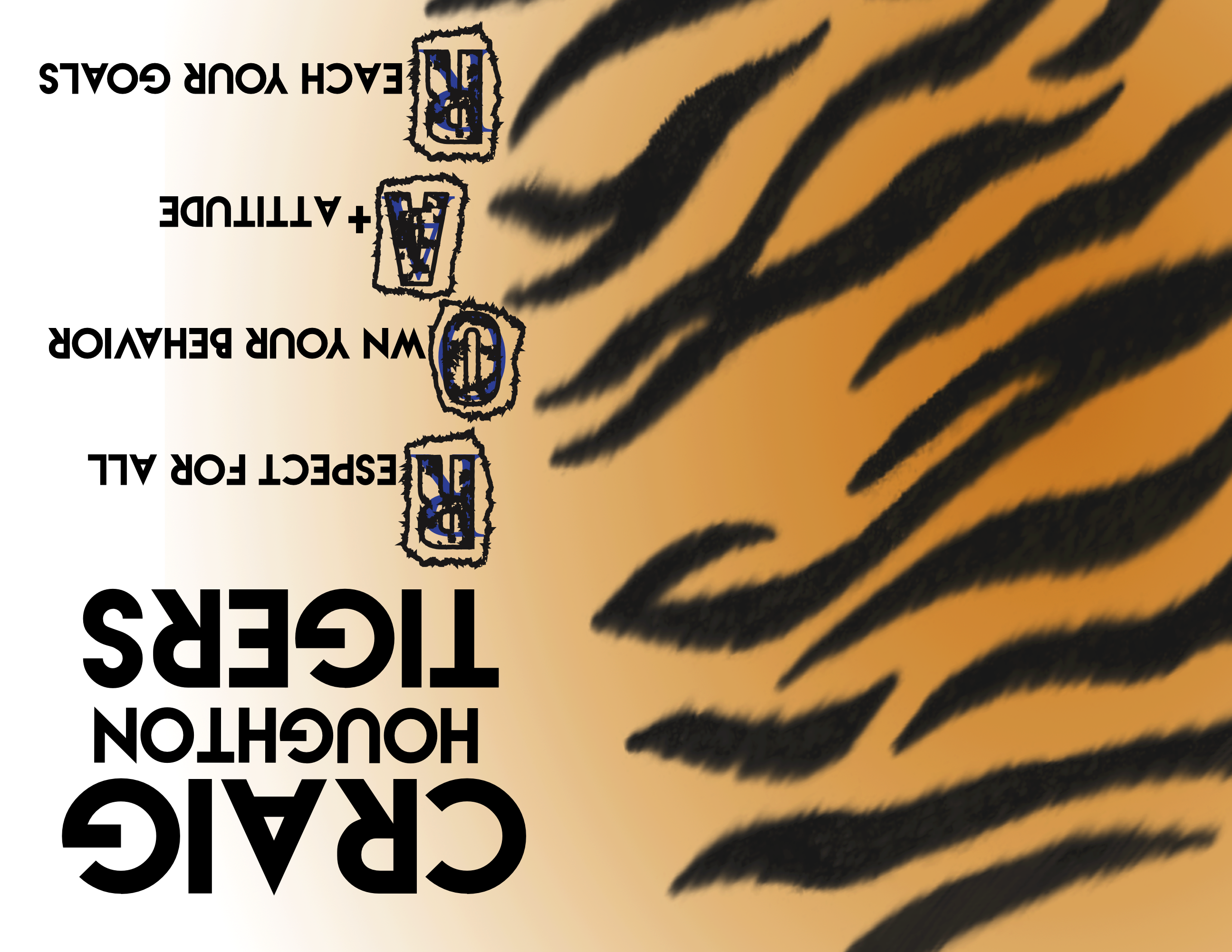 	Teacher & Staff Responsibilities:Teachers and staff will teach, model and practice each of the behavioral expectations throughout the year.Teachers and staff will acknowledge student behaviors that meet the ROAR expectations.Teachers and staff will actively monitor students by using these strategies:  interact with studentsheads up, always looking around at studentsmoving constantly in and around studentsTeachers and staff will follow procedures for infractions.Acknowledgment System	The acknowledgement system is a feature of the ROAR behavioral expectation system.  The behavioral expectation system focuses on acknowledging students who demonstrate Craig-Houghton behavioral expectations.  This program works in conjunction with school-wide and classroom goals.Specific verbal feedbackWhen you observe students being, safe, organized, accountable, and/or respectful, acknowledge them by giving specific positive verbal feedback such as:“That was so helpful the way you held the door open for your classmates.”“Thank you for walking with your hands and feet to yourself.”Red CritterAcknowledge students who are exhibiting ROAR behaviors by giving them specific positive feedback along with a Red Critter point.Each grade level team will establish a guideline for the number of Red Critter points needed to earn specific incentives.  Incentives could include computer time, free time, sitting in a special chair, prize box, teacher helper…etc..  The PBIS team will also set guidelines and goals for Red Critter points to participate in Nine-Week celebrations.Parents can log in to an account with Red Critter and see their student’s progress and communicate with teachers.  This will serve as a conduct report. Handling Infractions of Behavioral Expectations	Craig-Houghton Elementary will maintain a level system for handling infractions of behavioral expectations.  Outlined below is the level system along with the instructions for handling such behaviors:Level 1 Classroom Managed behaviors include:Inappropriate language (cursing, name calling)Physical aggression (pushing, shoving, wrestling, biting with no marks)Defiance, disrespect, insubordination, non-compliance, talking back (not completing classwork, not following directions) Lying, cheatingRunning in hall, poor line behaviorHarassment, teasing, taunting (physical and/or verbal)Disruption, excessive talking, tattlingDress code violationNot prepared for classChewing gumPetty theft – items of little value (pencils)Please Note: A Minor Infraction Form and Call Log should be created for each child and kept in a notebook for documentation.  These forms will be turned in with the Office Discipline Referral.Intervention 1:  Level 1 behavior is to be handled by the classroom teacher or staff member witnessing such behaviors.  The behaviors will be documented on the Minor Infraction Form and keep for documentation.   Teacher will re-teach the expected behavior and student will model it correctly.Intervention 2: The student will receive a time-out.  Before the time-out the teacher will go over the expected behavior again.  During the time-out, the student will complete a Behavior Think Sheet for the appropriate grade level.  After the time-out or by the end of day, the teacher and student will discuss behavior goals for the future.  The Behavior Think Sheet will be kept for documentation.  Teacher will document behavior and intervention on the Minor Infraction Form.Intervention 3: If the problem persists, the teacher will fill out the Classroom Managed Behavior Form and call home. (Document on call log)  The teacher will send a form to the school counselor, who will call the student when available.  The student will complete their Behavior Think Sheet with the school counselor by the end of the day.  The student and counselor will brainstorm better solutions to use in class.Intervention 4:  Complete an Office Discipline Referral form and attach the Classroom Managed Behavior Form.   Keep the call log in your records until needed.  Send the form to the office.  Students able to stay in the classroom may be put in isolated instruction.  The appropriate personnel will call for the student when instruction is least interrupted and an administrator is available.  The student will have a conference with the administrator and will be assigned the appropriate consequences.  Office staff will notify parents of incident and assigned consequence.  The white copy will go home with the student.  The yellow copy will be placed in Mrs. Dorsey’s box and the pink copy will be placed in the homeroom teacher’s box.  A copy of the Classroom Managed Behavior Form will be made and returned to the teacher’s box.Level 2 Office Managed behaviors include:Abusive language (threat of physical harm, offensive racial/sexual comments)Fighting (intent, defined as actions that require a visit to the nurse)Forgery, theftProperty damageSkipping class, Leaving school grounds without permissionVandalism (irreversible destruction of school or personal property)Violation of district technology guidelinesTeacher will complete an Office Discipline Referral form to be sent to the office.  Students able to stay in the classroom may be put in isolated instruction.  The appropriate personnel will call for the student when instruction is least interrupted and an administrator is available.  Students in a fight will be sent to the office with a Discipline Referral.  The student will have a conference with the administrator and will be assigned the appropriate consequences.  Office staff will notify parents of incident and assigned consequence.  The white copy will go home with the student.  The yellow copy will be placed in Mrs. Dorsey’s box and the pink copy will be placed in the homeroom teacher’s box. Level 3 Office Behavior Managed behaviors include:ArsonBomb threat, false alarmUse, possession of alcoholUse, possession of prescription or non-prescription drugsUse, possession of tobaccoUse, possession of weaponsLevel 3 behaviors should be referred to the office immediately.  Teacher will complete an Office Discipline Referral form to accompany the student.  Consequences for students who engage in level 3 behaviors will include removal from the classroom for a period of time.  Office staff will notify parents.TIER 3 BehaviorsAfter a student has received 1 suspension, begin ABC behavior cards on that student.Students who engage in continued disruptive behavior (2 Office Discipline Referrals will be submitted to the PBIS team.  Please fill out the PBIS TIER 3 form (with grade level teachers if the problem is across the grade level) and submit to the PBIS mailbox. The PBIS Coach will present the information and solicit input at the next PBIS Team meeting.  The form will be returned to you with the recommendations. General Lesson Format forTeaching School R.O.A.R. BehaviorsWhen introducing behavioral expectations, follow four basic steps:Step 1:  Access prior knowledge of R.O.A.R. for specific setting.  Step 2:  Identify R.O.A.R. behaviors for specific setting.Step 3:  Model R.O.A.R. behaviors for specific setting.Respect for AllOwn your BehaviorA+ AttitudeReach your GoalsStep 4:  Review expectations of R.O.A.R. for specific setting.Craig-Houghton Elementary SchoolClassroom Managed Behavior FormStudent Name _______________________________  Teacher ____________________Incident 4 : Complete an Office Discipline Referral form, attach Minor Infraction Form, and Call Log.   Send the form to the office.  Students able to stay in the classroom may be put in isolated instruction.  The appropriate personnel will call for the student when instruction is least interrupted and an administrator is available.  Counselor Form 3rd  Classroom Managed Behavior FormStudent ___________________________    Homeroom Teacher ___________________Referring Teacher __________________   Date: _______________ Time :___________Brief Description of Behavior:Previous InterventionsCounselor’s Notes                   Student counseled Date :_____________  Time _________PBIS Team ReferralPlease complete after a student has received 2 Office Discipline Referral forms and behavior has not been resolved.Student Name ___________________   Homeroom Teacher _______________________Number of Minor InfractionsNumber of Office Discipline ReferralsNumber of Days SuspendedDescribe BehaviorPrevious InterventionsPlease attach all documentation (call log, Counselor notes, Minor Infraction forms, Behavior think sheets, Print out of Red Critter profile) PLEASE SUBMIT FORMS AND DOCUMENTATION BY THE LAST TUESDAY OF THE MONTH TO BE REVIEWED BY THE PBIS TEAMLocation:  Cafeteria     Classroom    Media specials class   Hallway   Restroom   Bus Computer Lab       Dismissal   Dress CodeDate:       Time: Incident 1 Description:Intervention 1/ CommentsRestate expectation and ReteachIntervention 1/ CommentsRestate expectation and ReteachLocation:  Cafeteria     Classroom    Media specials class   Hallway   Restroom   Bus Computer Lab       Dismissal    Dress CodeDate:       Time: Incident 2 Description:Intervention 2/ CommentsRestate expectation and ReteachTime out with Behavior Think SheetIntervention 2/ CommentsRestate expectation and ReteachTime out with Behavior Think SheetLocation:  Cafeteria     Classroom    Media specials class   Hallway   Restroom   Bus Computer Lab       Dismissal    Dress CodeDate:       Time: Incident 3 Description:Intervention 3/ CommentsCall home and Behavior Think Sheet with CounselorIntervention 3/ CommentsCall home and Behavior Think Sheet with Counselor